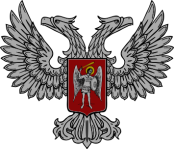 АДМИНИСТРАЦИЯ ГОРОДА ГОРЛОВКА РАСПОРЯЖЕНИЕ   главы администрации07   ноября  2016 г.						                            № 932-рг. ГорловкаО внесении изменений  в распоряжение главы администрации от 31 марта 2016 г. № 217-р «Об установлении режима работы предприятиям торговли,ресторанного хозяйства и бытового обслуживания населения города»В связи со вступлением в силу Закона Донецкой Народной Республики «О государственном регулировании производства и оборота спирта этилового, алкогольной продукции и табачных изделий», руководствуясь пунктом                           4.1. Положения об администрации города Горловка Внести изменения в распоряжение главы администрации от 31 марта 2016 г.             № 217-р «Об установлении режима работы предприятиям торговли, ресторанного хозяйства и бытового обслуживания населения города», изложив пункт 1.1 в следующей  редакции:«1.1. предприятиям торговли по продаже продовольственных товаров с 7.00 до 21.00 часа, а в местах торговли алкогольной продукцией - с 8.00 до 20.00 часов.».И.о. главы администрациигорода Горловка							      И.С. ПРИХОДЬКО